              МКОУ  «Ботлихская СОШ №2 им. Р.Алиева».                                                                                                                                                                                               Конспект        урока с элементами               .      здоровьесберегающих                 .   технологий «Моя семья»                во 5 классе    Провела:            Набиюлаева Купра Гамбулатовна,учитель английского языка.2016г.Конспект урока с элементами здоровьесберегающих технологий.Тема урока: «Моя семья».Класс: 5.Цель урока: организовать деятельность учащихся по актуализации монологических высказываний по темам: «Семья» и  «Спортивные игры».     Задачи: организация целеполагания;организация рефлексии;актуализация знаний по темам прошлых уроков: «Семья» и  «Спортивные игры».составление плана для создания монолога по теме урока: «Моя семья»;формирование положительного отношения к спорту.Ход урокаУчитель: «Hello, children!»Ученики: «Hello, teacher!»Учитель: «Sit down, please!»Учитель (бросаетмячученику): «How are you today, Nastya?»Ученик (ловитмяч): «I am good!»Учитель: «Nastya, ask your classmate: «How are you?»»(Настя, спроси своего одноклассника:«Как у тебя дела?» и кинь ему мяч).Ученик (кидает мяч другому ученику): «Howareyou, Dasha? и т.д.Учитель (задает вопросы, подводя к теме урока): «Sasha, haveyougotamother?»Ученик: «Yes, I have»Учитель: «Have got a father,Marina?»Ученик: «Yes, I have»Учитель: «Have got a sister, Ilya?»Ученик: «No, I haven’t»Учитель: «Have you got a brother, Artyem?»Ученик: «Yes, Ihave»Учитель: «Ребята, как вы думаете, о чем мы сегодня будем говорить?»Ученики: «О семье!»Учитель: «Правильно! А как вы думаете, почему на доске висят картинки с изображением спортивных игр?»Ученики: «Мы будем говорить, кто в нашей семье умеет играть в спортивные игры!»Учитель: «Правильно! Сегодня на уроке мы научимся составлять рассказ о своей семье. А что нам для этого нужно повторить?»Ученики: «Как будет по-английски «мама», «папа», «бабушка», «дедушка», названия спортивные игр».Учитель: «Правильно! А еще, что нам нужно повторить?», учитель произносит слова, выделяя звук [] «mother, father, brother…»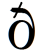 Ученики: «Звук[   ]!»Учитель: «Молодцы! И, конечно же, нам надо повторить алфавит! Я вам предлагаю разделиться на команды» (Учитель раздает цветные карточки, дети объединяются в 4 команды по цвету своих карточек: red, yellow, blue, green.)Учитель: «А теперь, давайте поиграем «Кто быстрее?»»(Учитель раздает карточки с буквами алфавита каждой команде. Дети по команде учителя должны разложить буквы алфавитном порядке. Кто быстрее это сделает, та команда и победила. Вэто время играет песенка про алфавит.)Учитель: «Steady!Ready! Go!»Учитель: «Команда цвета “yellow” победила! Молодцы, ребята! Takeyourplaces. А теперь мы с вами вспомним членов семьи по-английски и заполним древо семьи» (На доске изображено дерево,  у детей на партах распечатки с изображением дерева (Приложение № 1)).Учитель: «Но сначала нам нужно повторить звук[]» (Отработка звука в режиме: «учитель-хор-ученик 1-ученик 2 … - учитель-хор»).Учитель: «Ребята, назовите слова, в которых вы слышите звук[   ]!»Ученики: «Mother!»Учитель: «Правильно!» (учитель показывает карточку со словом «mother»)Учитель: «Давайте посмотрим на наше дерево! Куда мы повесим карточку «mother»?»Ученик (берет карточку (Приложение №2)и вешает на доске, остальные записывают слово у себя на листочках и т.д. заполняем все дерево)Учитель: «А теперь давайте поиграем в игру «FreezeandGo»»(Выбирается водящий. По команде «Go!»все дети ходят по классу. По команде «Freeze»все останавливаются, изображая какую-либо спортивную игру.Ведущийподходитиспрашивает: «Canyouplayhockey?», ученик отвечает: «Yes, Ican.» или «No, Icannot.». Если ведущий угадал, какую спортивную игру изобразил ученик, то ведущим становится другой ученик).Учитель: «Good for you! Take your places!Посмотрите на доску, здесь изображены спортивные игры. Let’splay! (Давайтепоиграем!). Игра называется «Whatismissing?»».(Покомандеучителя «Closeyoureyes!» дети закрывают глаза, а в это время учитель убирает одну из картинок. Затем по команде: «Openyoureyes!» дети открывают глаза и угадывают, какая картинка пропала.)Учитель: «Ну что ж, ребята, мы все с вами повторили! Давайте попробуем составить рассказ о своей семье! С чего мы начнем наш рассказ? Как мы его озаглавим?»Ученики: «Моя семья!»Учитель (вместе с учениками составляет и записывает на доске план рассказа (Приложение №3)): «Goodforyou! Myfamily.Хорошо, ачтомыскажемпотом?»Ученики: «I have got a mother, a father, a sister, a brother»Учитель: «Правильно! А дальше о чем мы будем говорить?»Ученики: «В какие игры они умеют играть»Учитель: «Правильно!My mother can play tennis. Myfathercanplayfootballит.д. А чтобы нам красиво завершить наш рассказ, нам надо вспомнить стихотворение «Thisismyfamily». Кто расскажет это стихотворение?»Ученик: «This my mother   This my father   This is my brother Paul.   This is my sister   This is my grandmother   How I love them all!»Учитель: «How I love them all!Вот так мы завершим наш рассказ. Ребята у вас есть 5 минут, чтобы все вспомнить и составить рассказ о своей семье» Ученик рассказывает о своей семье, опираясь на план, записанный на доске.Учитель: «Молодцы, ребята! Вы хорошо справились с этим заданием!»(Учитель раздает папочки с табличкой самооценки, дети ее заполняют, тем самым оценивают себя, как они справились с заданиями на уроке (Приложение №4).Затем учитель проверяет их самооценку и задает домашнее задание: нарисовать свою семью на листочках и рассказать о своей семье.)Приложение №1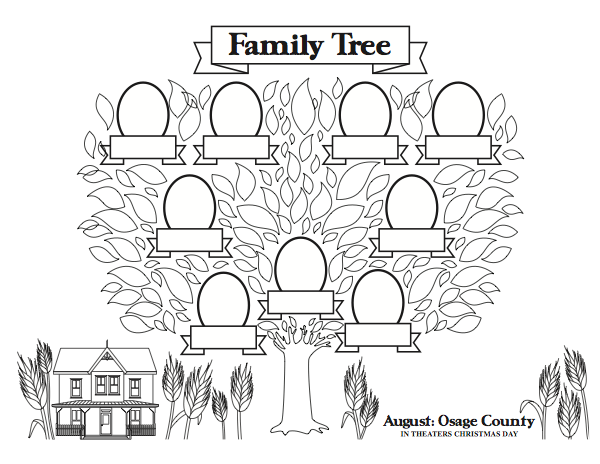 Приложение №2Mother FatherSisterBrotherGrandmotherGrandfatherGrandmotherGrandfatherПриложение №3Планрассказа:My familyУ меня есть мама, папа, …My mother can play …, my father can play …How I love them all!Приложение №4У меня все получилось на урокеУ меня все получилось на уроке, но я обращался за помощьюУ меня не все получилось на урокеУ меня ничего не получилось на урокеЧто мне нужно сделать, чтобы исправить ошибкиЧто мне нужно сделать, чтобы исправить ошибкиЧто мне нужно сделать, чтобы исправить ошибкиЧто мне нужно сделать, чтобы исправить ошибкиУ меня не было ошибок, у меня все получилосьМне нужно повторить:Мне нужно повторить:Мне нужно еще раз повторить все, что мы проходили на уроке